АДМИНИСТРАЦИЯ ГАВРИЛОВСКОГО СЕЛЬСОВЕТА САРАКТАШСКОГО РАЙОНА ОРЕНБУРГСКОЙ ОБЛАСТИП О С Т А Н О В Л Е Н И Е_________________________________________________________________________________________________________06.07.2021 				с. Гавриловка		        № 31-пО мерах по оказанию содействия участковой избирательной   комиссии в  реализации  её  полномочий  при  подготовке  и  проведении  выборов  депутатов Государственной Думы Федерального Собрания Российской Федерации восьмого созыва, депутатов Законодательного Собрания Оренбургской области седьмого созыва на территории муниципального образования Гавриловский сельсовет Саракташского района Оренбургской областиВ соответствии с Федеральными закономи от 12 июня 2002 года № 67-ФЗ «Об основных гарантиях избирательных прав и права на участие в референдуме граждан Российской Федерации», от 22 февраля 2014 № 20-ФЗ « О выборах депутатов Государственной Думы Федерального Собрания Российской Федерации», Законом Оренбургской области от 16 ноября 2005 года № 2711/469-III-ОЗ «О выборах депутатов Законодательного Собрания Оренбургской области»:1. Образовать рабочую группу по оперативному решению вопросов, связанных с подготовкой и проведением выборов депутатов Государственной Думы Федерального Собрания Российской Федерации восьмого созыва, депутатов Законодательного Собрания Оренбургской области седьмого созыва и утвердить её состав согласно приложению № 1 к настоящему постановлению.2. Утвердить план организационно-технических мероприятий по обеспечению подготовки и проведению выборов депутатов Государственной Думы Федерального Собрания Российской Федерации восьмого созыва, депутатов Законодательного Собрания Оренбургской области седьмого созыва согласно приложению № 2 к настоящему постановлению.3. Настоящее постановление вступает в силу со дня его подписания и подлежит размещению на официальном сайте администрации Гавриловского сельсовета Саракташского района Оренбургской области. 4. Контроль за исполнением настоящего постановления оставляю за собой.Глава Гавриловского сельсовета                                              Е.И. ВарламоваРазослано: членам рабочей группы, территориальной избирательной комиссии Саракташского района, орготделу, прокуратуре районаС О С Т А Врабочей группы по оперативному решению вопросов, связанных с подготовкой и проведением выборов депутатов депутатов Государственной Думы Федерального Собрания Российской Федерации восьмого созыва, депутатов Законодательного Собрания Оренбургской области седьмого созыва П Л А Нплан организационно-технических мероприятий по обеспечению подготовки и проведения выборов депутатов Государственной Думы Федерального Собрания Российской Федерации восьмого созыва, депутатов Законодательного Собрания Оренбургской области седьмого созыва 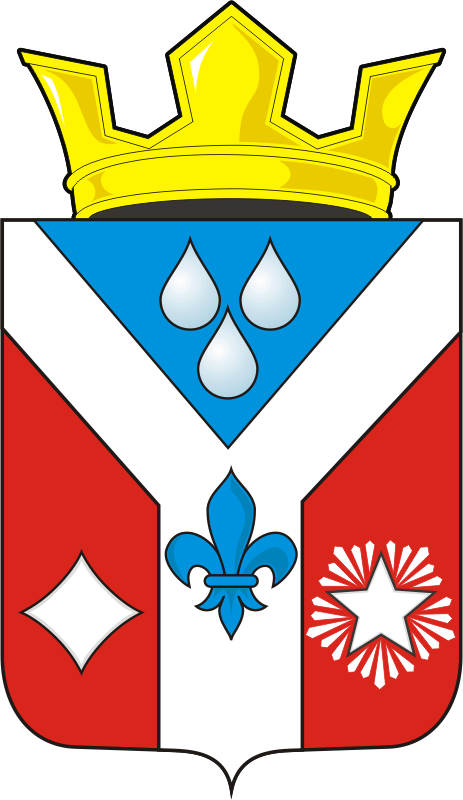 Приложение  № 1к постановлению администрации Гавриловского сельсовета Саракташского района Оренбургской областиот 06.07.2021 года № 32-пВарламова Елена Ивановна-руководитель рабочей группы, глава Гавриловского сельсовета Вахитова Екатерина Викторовна-секретарь рабочей группы, специалист 1 категории сельсоветаЧлены рабочей группы:Члены рабочей группы:Члены рабочей группы:Ишкуватов Хамит Галимьянович-директор Гавриловской СОШ (по согласованию)Кадысева Елизавета Владимировна-заведующая ДК с.ГавриловкаМорозова Людмила Ивановна-председатель  УИК № 1496, заведующая библиотекойИвашковская Елена Юрьевна-зав. Гавриловским ОПС  (по согласованию)Жайворонок Раиса Михайловна-Депутат сельсовета, пенсионер (по согласованию)Полякова Надежда Ивановна-Депутат сельсовета, Зав. Гавриловским ФАП (по согласованию)Приложение  № 2к постановлению администрации Гавриловского сельсоветаСаракташского района Оренбургской областиот 06.07.2021 года № 32-п№№ п/пНаименование мероприятияСрок проведенияОтветственные исполнители1.Проведение заседаний рабочей группы по оперативному решению вопросов, связанных с подготовкой и проведением выборов депутатов Государственной Думы Федерального Собрания Российской Федерации восьмого созыва, депутатов Законодательного Собрания Оренбургской области седьмого созыва июль-сентябрь 2021 годаВарламова Е.И- глава Гавриловского сельсовета2.Участие в совещании с главами, заместителями глав администраций муниципальных образований сельских поселений района по вопросам подготовки и проведения выборов депутатов Государственной Думы Федерального Собрания Российской Федерации восьмого созыва, депутатов Законодательного Собрания Оренбургской области седьмого созыва июль-сентябрь 2021 года Варламова Е.И- глава Гавриловского сельсовета3.Оказание содействия для участия в совещании с председателями, секретарями участковых избирательных комиссий по вопросам подготовки и проведения выборов депутатов Государственной Думы Федерального Собрания Российской Федерации восьмого созыва, депутатов Законодательного Собрания Оренбургской области седьмого созыва по отдельному графикуВарламова Е.И- глава Гавриловского сельсовета4.Предоставление избирательным комиссиям на безвозмездной основе необходимых помещений, включая помещения для голосования и помещения для хранения избирательной документации, транспортных средств, средств связи и технического оборудования, а также оказание при необходимости иной помощи, направленной на обеспечение выполнения избирательными комиссиями полномочий, установленных законодательством Российской Федерациипериод проведения избирательной кампании по мере поступления соответствующих заявокВарламова Е.И- глава Гавриловского сельсовета5.Уточнение границ избирательного участка в установ-ленные законодательством Российской Федерации срокиВарламова Е.И- глава Гавриловского сельсовета6.Обеспечение избирательных участков оборудованием, специальными приспособлениями, позволяющими инвалидам и лицам с ограниченными возможностями здоровья в полном объёме реализовать их избирательные правапериод проведения избирательной кампанииВарламова Е.И- глава Гавриловского сельсовета7.Оказание содействия территориальной избирательной комиссии в обеспечении участковых избирательных комиссий компьютерным оборудованием, необходимым для применения технологии изготовления протоколов участковых избирательных комиссий об итогах голосования с машиночитаемым кодомв установ-ленные законодательством Российской Федерации срокиВарламова Е.И- глава Гавриловского сельсовета8.Оборудование помещений участковых избирательных комиссий в день голосования переносными металлодетекторами и техническими средствами объективного контроляв период подготовки проведения выборов Варламова Е.И- глава Гавриловского сельсовета9.Предоставление резервных помещений для голосования при проведении выборов в случаях необходимости приостановления процедуры голосования и эвакуации избирательного участка 17-19 сентября 2021 годаВарламова Е.И- глава Гавриловского сельсовета10.Информирование избирателей о подготовке и проведении выборовпериод проведения избирательной кампанииВарламова Е.И- глава Гавриловского сельсовета11.Выделение специальных мест для размещения печатных агитационных материалов на территории каждого избирательного участкане позднее 19 августа 2021 Варламова Е.И- глава Гавриловского сельсовета12.Обеспечение функционирования транспорта с целью прибытия граждан к месту проведения голосования17-19 сентября 2021 годаВарламова Е.И- глава Гавриловского сельсовета13.Обеспечение резервным автономным энергоснабжением помещений для голосования избирательных участков, а также здания администрации района, в котором размещена участковая избирательная комиссия 17-19 сентября 2021 годаВарламова Е.И- глава Гавриловского сельсовета14.Оказание содействия в обеспечении соблюдения  требований пожарной безопасности и антитеррористической защищенности в помещениях для голосования август-сентябрь 2021 годаВарламова Е.И- глава Гавриловского сельсовета15.Оказание содействия в обеспечении членов избирательных комиссий, а также иных участников избирательного процесса средствами индивидуальной защитыавгуст-сентябрь 2021 годаВарламова Е.И- глава Гавриловского сельсовета